Alfred Nobel fait par Elliot Lagrange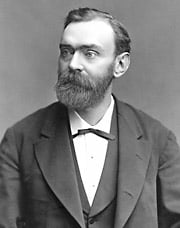 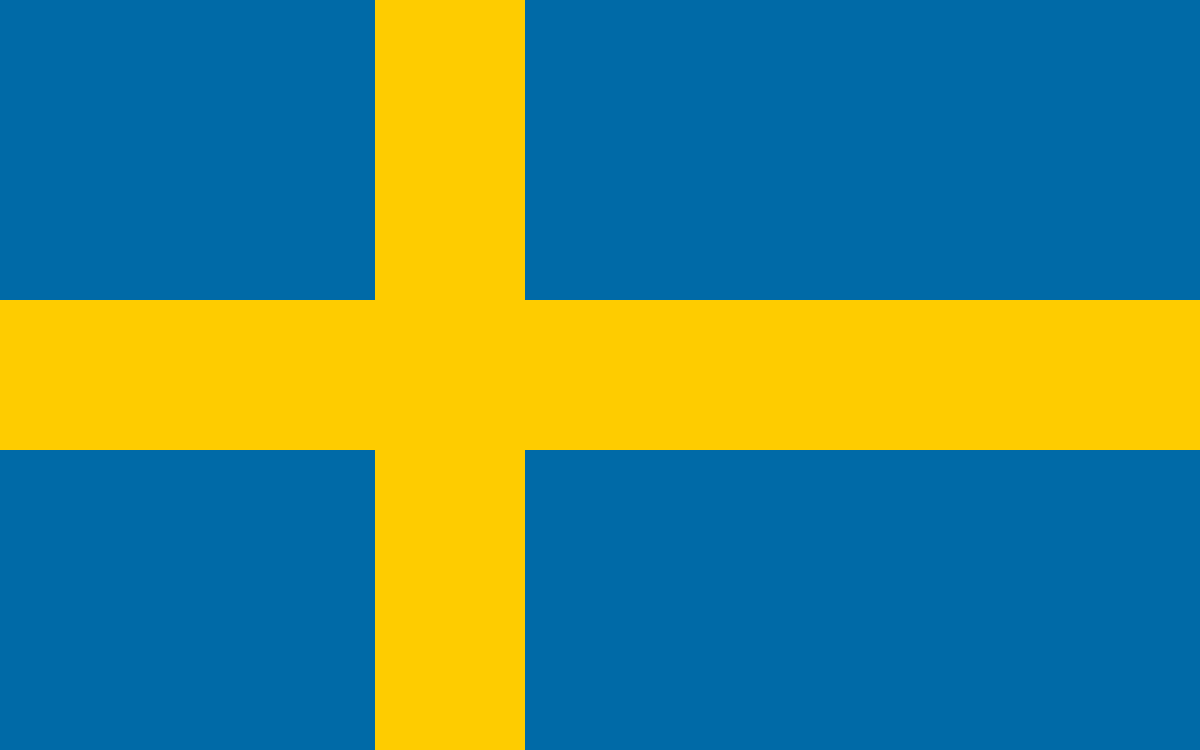 Pays : Suède Époque : 19ème siècle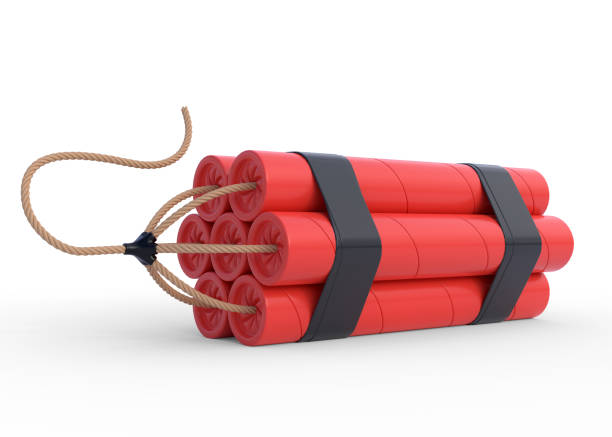 Invention : Dynamite (TNT) 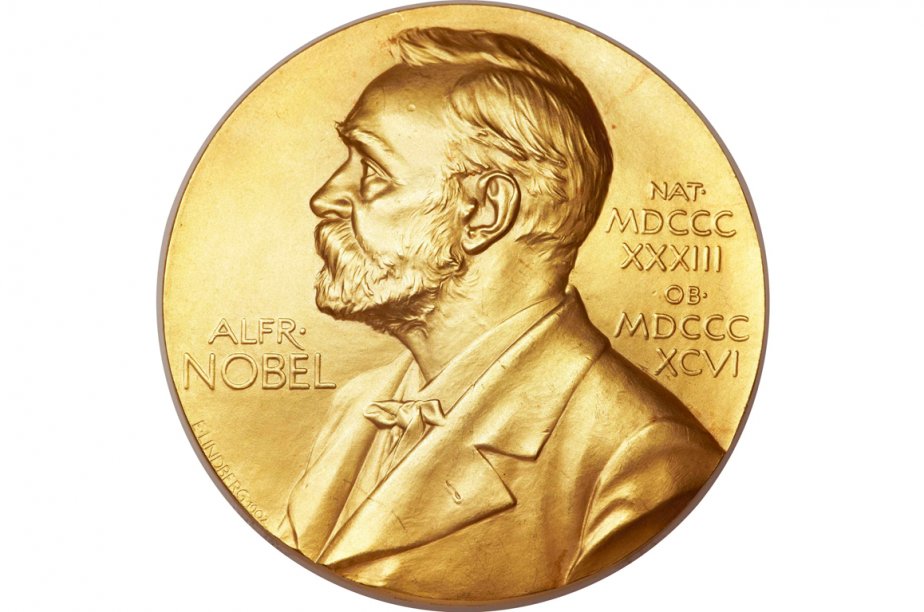 Anecdote : Prix Nobel